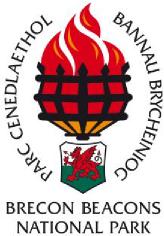                  GWYBODAETH I YMGEISWYRSwyddog AddysgGradd 6         £23,836 - £26,317 y flwyddyn pro rata (cyfystyr â 0.6 o Swydd Llawn Amser)Diwrnodau gweithio craidd: Dyddiau Mawrth, Mercher a Iau ond bydd angen bod yn hyblyg ar gyfnodau prysur ar ddyddiau Llun a Gwener.(Contract tymor pendodol tan 31 Gorffennaf 2020)CYNNWYSManylion dychwelydTrosolwg o Barc Cenedlaethol Bannau BrycheiniogDisgrifiad SwyddManyleb PersonNodiadau cyfarwyddyd ar gyfer y sawl a benodiDYDDIAD CAU:			31 Ionawr 2020DYDDIAD CYFWELIADAU:	10 Chwefror 2020DYLID DYCHWELYD FFURFLENNI CAIS AR ÔL EU CWBLHAU AT:(CYFRINACHOL)YR ADRAN ADNODDAU DYNOLAWDURDOD PARC CENEDLAETHOL BANNAU BRYCHEINIOGPLAS Y FFYNNONFFORDD CAMBRIANABERHONDDULD3 7HPDiolch am ddangos diddordeb yn swydd: Swyddog AddysgMae’n rhaid derbyn ceisiadau erbyn 11.00 yb ar fore’r 31eg Ionawr 2020.  Yn anffodus, ni fyddwn yn ystyried ceisiadau hwyr.Dylai ymgeiswyr fod yn ymwybodol nad yw’n arfer gan Awdurdod y Parc Cenedlaethol gydnabod ceisiadau, na hysbysu ymgeiswyr o ganlyniad eu ceisiadau. Os nad ydym yn cysylltu â chi, ni fydd eich cais wedi bod yn llwyddiannus.Nodwch a oes gennych anabledd mewn llythyr eglurhaol. Os ydych chi’n bodloni’r meini prawf hanfodol, ac yn cael eich gwahodd am gyfweliad, rhowch wybod i ni am unrhyw ofynion arbennig.Noder y bydd yr holl ffurflenni cais a gwybodaeth ategol yn cael eu cadw’n ddiogel am chwe mis ac efallai y byddwn yn cysylltu â chi pe bai swydd addas yn codi. Ar ôl chwe mis, byddwn yn dinistrio pob ffurflen gais a gwybodaeth ategol. Os nad ydych chi am i ni gadw’ch gwybodaeth, rhowch wybod i ni a byddwn yn dinistrio’ch ffurflen gais ar ôl i’r broses recriwtio ddirwyn i ben.Mae’n Bolisi gan yr Awdurdod i gysylltu â chanolwyr ar ôl gwahodd ymgeiswyr i gyfweliad. A fyddech cystal â nodi unrhyw broblemau y gallai hyn ei achosi ar eich ffurflen gais o dan yr adran berthnasol.Noder bod yn rhaid i chi allu dangos sut rydych chi’n bodloni’r meini prawf hanfodol a nodir yn y fanyleb person sy’n berthnasol i’r swydd hon wrth lenwi’ch ffurflen gais. Dylech hefyd ddangos sut rydych chi’n bodloni’r meini prawf dymunol a nodir yn y fanyleb person, ond os nad ydych chi’n bodloni’r holl feini prawf dymunol, peidiwch â gadael i hyn eich rhwystro rhag ymgeisio.Parciau Cenedlaethol yng NghymruCafodd tri Pharc Cenedlaethol Cymru – Eryri, Arfordir Sir Benfro a Bannau Brycheiniog – eu dynodi yn y 1950au oherwydd eu tirweddau hardd a dramatig. Ar y cyd, maen nhw’n cyfri am ardal o 4122km sgwâr, sy’n gyfwerth ag 20% o dir Cymru gyfan. Ynghyd â’r Ardaloedd o Harddwch Naturiol Eithriadol, mae ein Parciau Cenedlaethol yn cyfri am ryw chwarter o holl dir ein gwlad.Gwarchodir pob un o’n Parciau Cenedlaethol gan y gyfraith, ac mae’u dynodiad statudol yn cydnabod eu pwysigrwydd cenedlaethol gan warchod y tirweddau a geir ynddynt i’r graddau eithaf posib.Mae gan bob Parc Cenedlaethol ei nodweddion unigol arbennig, cymeriad y dirwedd a threftadaeth hanesyddol a diwylliannol. I ymwelwyr ac i bobl sy’n byw mewn Parc Cenedlaethol, mae’n lle i dynnu anadl ddofn – digon o le i gael mynediad i gefn gwlad, a mwynhad, myfyrio tawel, neu ffordd arbennig iawn o fyw – ble mae pob a natur wedi rhoi ffurf ar ein hamgylchedd, ac yn dal i wneud. Yn hynny o beth, maen nhw hefyd yn dirweddau bywiog, byw sy’n cynnig cyflogaeth i’w cymunedau lleol.Cadw ein Parciau Cenedlaethol yn arbennigEr mwyn sicrhau fod ein Parciau Cenedlaethol yn parhau i fod yn arbennig, mae ganddynt ddau bwrpas a amlinellwyd gan Ddeddf Amgylchedd 1995. Y rhain yw diogelu harddwch naturiol, bywyd gwyllt a threftadaeth ddiwylliannol a hefyd hybu cyfleoedd ar gyfer mwynhad a gwerthfawrogiad pawb o nodweddion arbennig y Parc. Yn ogystal mae gennym ddyletswydd i feithrin llesiant cymdeithasol ac economaidd y cymunedau sy’n bodoli yn y Parc Cenedlaethol.Mae gan bob awdurdod cyhoeddus (gan gynnwys Cynulliad Cenedlaethol Cymru a Llywodraeth Cymru) rôl i’w chwarae wrth ofalu am ein Parciau Cenedlaethol drwy gyfrwng Adran 62(2) o Ddeddf Amgylchedd 1995 hefyd. Mae’r adran hon yn annog sefydliadau i ystyried pwrpasau’r parc wrth wneud gwaith yn y Parciau. Rôl Awdurdodau’r Parciau CenedlaetholAwdurdodau’r Parciau Cenedlaethol sy’n rheoli’u Parc Cenedlaethol perthnasol. Maen nhw’n awdurdodau sy’n sefyll yn annibynnol o fewn i lywodraeth leol gan weithredu fel awdurdod cynllunio unedol eu hardal. Yn hynny o beth maen nhw’n awdurdodau lleol i berwyl arbennig, ac maent yn aelodau cyswllt o Gymdeithas Llywodraeth Leol Cymru.Maen nhw hefyd yn gweithio gyda phartneriaid i ddarparu gwasanaethau ar gyfer pob adran o’r gymuned, gan gynnwys cynhyrchu polisïau cynllunio a rheoli datblygu; hyrwyddo darpariaeth o dai lleol a hybu ac annog datblygu cynaliadwy. Maen nhw hefyd yn darparu ystod eang o gyfleoedd hamdden ac addysg sy’n helpu i gwrdd ag anghenion pawb.   Awdurdodau’r Parciau Cenedlaethol – cydweithioParciau Cenedlaethol Cymru yw corff corfforaethol y tri Awdurdod Parciau Cenedlaethol yng Nghymru. Mae’n ymgymryd â gwaith ar y cyd, gan ganolbwyntio ar themâu allweddol sy’n cefnogi pwrpasau’r parc ac yn helpu i gyflawni agendau Llywodraeth Cymru, gan gynnwys: Twristiaeth a hamdden gynaliadwy ~ Rheoli effaith a disgwyliadau dros 20 miliwn o ddyddiau ymwelwyr yn y tri Pharc - sy’n werth amcan o £720 miliwn - a gweithio’n barhaus i wella mynediad i bawb ac iechyd y genedl. Mae Parc Cenedlaethol Bannau Brycheiniog yn ddeiliad Siartr Dwristiaeth Gynaliadwy Ewrop, gwobr o bwys.Cynllunio ~ Cydweithio gyda 25 awdurdod cynllunio lleol Cymru a’r 22 awdurdod unedol i baratoi polisi cynllunio defnydd tir a rheoli datblygiad drwy gyfrwng y broses ceisiadau cynllunio.Tirweddau byw ~ Meithrin llesiant cymdeithasol-economaidd cymunedau ein Parc drwy weithio gyda phartneriaid i ddatblygu mentrau fydd yn sicrhau dyfodol cynaliadwy. Yn 2005, Parc Cenedlaethol Bannau Brycheiniog oedd y Parc Cenedlaethol cyntaf i ennill statws Geoparc Ewropeaidd ac, yn 2016, statws UNESCO. Datblygu cynaliadwy ~ Mae tri Awdurdod Parc Cenedlaethol Cymru’n chwarae rhan allweddol wrth ddarparu datblygiad cynaliadwy drwy weinyddu Cronfa Ddatblygu Gynaliadwy Llywodraeth Cymru.Gweithio gyda Llywodraeth Cymru Yn ogystal â gweithio i ddarparu gwelliant parhaus mewn perfformiad, mae agenda tymor canolig Awdurdodau Parciau Cenedlaethol Cymru yn cael ei llywio gan Ddatganiad Polisi ar gyfer Parciau Cenedlaethol ac Awdurdodau Parciau Cenedlaethol Llywodraeth Cymru. Bydd yr Awdurdodau’n darparu agenda polisi strategol Llywodraeth Cymru drwy gwrdd â thargedau a amlinellir yn ei Lythyr Blaenoriaethau blynyddol.Er mai gan adran yr Amgylchedd y’n cefnogir yn bennaf, bydd ein gwaith yn cyffwrdd ag ystod eang o gyfrifoldebau Llywodraeth Cymru, gan gynnwys cefnogaeth amaethyddol, twristiaeth, iechyd, addysg, ymwneud cymunedol a hamdden.Drwy gyfrwng buddsoddi parhaus oddi wrth, a gweithio partner gyda, Llywodraeth Cymru, bydd tirweddau gwarchodedig Cymru’n dal i fod o fudd i’w cymunedau lleol, ac yn bennaf drwy gyfrwng twristiaeth, yn rhoi hwb i economi Cymru.Mae amgylchedd tri Pharc Cenedlaethol Cymru’n cefnogi bron i 12,000 o swyddi.Dangosodd astudiaethau dro ar ôl tro fod tirweddau gwarchodedig y Parciau Cenedlaethol yn chwarae rhan allweddol wrth ddenu ymwelwyr i Gymru. Mae Parciau Cymru’n derbyn 12 miliwn o ymwelwyr bob blwyddyn, sy’n gwario swm a amcanir sy’n werth £1biliwn ar nwyddau a gwasanaethau. Awdurdod Parc Cenedlaethol Bannau Brycheiniog Mae Awdurdod y Parc Cenedlaethol yn cynnwys 24 o aelodau, 16 wedi’u henwebu gan y saith Awdurdod Lleol yn yr ardal a’r wyth arall wedi’u henwebu gan Ysgrifennydd y Cabinet dros yr Amgylchedd a Materion Gwledig Lywodraeth Cymru. Mae gan yr Awdurdod gyllideb refeniw gros yn 2017/18 o ryw £6.0, wedi’i gyllido gan grant oddi wrth Lywodraeth Cymru (£2.8m) toll ar Awdurdodau Lleol cyfrannol (£0.9m), defnydd o arian wrth gefn (£0.3m) ac incwm a gynhyrchir yn lleol o £2.0m. Mae prosiectau cyfalaf yn dod i gyfanswm ychydig yn brin o £1m.Mae’r hollt hwn yn helpu i sicrhau fod buddiannau lleol a chenedlaethol yn cael eu cynrychioli ar lefel Awdurdod y Parc Cenedlaethol. Ceir ystod o bwyllgorau allweddol sy’n gyfrifol am reoli busnes yr Awdurdod. Yn ogystal, sefydlwyd grwpiau gweithio ac ymgynghorol, yn fewnol ac allanol, i helpu gyda’r broses o wneud penderfyniadau Cyflogir rhyw 103 aelod o staff sy’n cyfateb â llawn amser (FTE) mewn tair Cyfarwyddiaeth – Rheoli Cefn Gwlad a Thir, Cynllunio, a Chyfarwyddiaeth y Prif Weithredwr, sy’n cynnwys Cyllid, TG, Cyfreithiol, Gwasanaethau Democrataidd ac Adnoddau Dynol. Mae staff ac Aelodau’n ymdrin ag ystod eang o weithgareddau a gwasanaethau a rôl allweddol y swyddogion yw darparu cyngor ac arweiniad i Aelodau’r Awdurdod i’w helpu i wneud penderfyniadau a gosod gweledigaeth a strategaethau ar gyfer yr Awdurdod. Dogfen strategol allweddol yr Awdurdod yw Cynllun Rheoli’r Parc Cenedlaethol, sy’n amlinellu ein nod a’n gweledigaeth ar gyfer yr Awdurdod. Adolygir y rhain yn flynyddol. Yn ogystal â hyn, mae gennym Gynllun Datblygu Lleol cymeradwy sy’n darparu fframwaith ar gyfer datblygiad yn y Parc Cenedlaethol i’r dyfodol. Am fod gennym gyfrifoldeb wedi’i ddirprwyo dros gynnal a chadw a rheoli Llwybrau Tramwy, rydym ni’n gweithredu Cynllun Gwella Llwybrau Tramwy’r Awdurdod. Am fod gennym ddyletswydd statudol i warchod bioamrywiaeth, mae Cynllun Gweithredu Bioamrywiaeth Leol y Parc (a fabwysiadwyd yn 2001) bellach yn derbyn mwy o gefnogaeth. Mae’r cyfan hyn yn cysylltu i greu fframwaith ar gyfer gosod ein Hamcanion Corfforaethol a thargedau gwaith lefel uchel.Mae Parciau Cenedlaethol yng Nghymru a Lloegr yn dirweddau a warchodir yng Nghategori V, yn ôl diffiniad Undeb Cadwraeth y Byd (IUCN). Mae hyn yn cydnabod ymwneud pobl yn y gwaith o lunio tirweddau. Fel ymhob Parc Cenedlaethol yng Nghymru a Lloegr, mae amaeth yn ddylanwadol iawn o ran sut y rheolir y dirwedd. Mae cael sector ffermio hyfyw, broffidiol, eangfrydig a blaengar, sy’n cydweithio’n agos â chymunedau’r Parc, ei busnesau lleol a chyrff cyhoeddus a gwirfoddol yn hanfodol bwysig i reoli’r dirwedd hon yn y dyfodol. Bydd hyblygrwydd a’r gallu i addasu yn nodweddion pwysig ar gyfer wynebu heriau newid hinsawdd, llwybrau gostwng egni newidiadau demograffig a chymdeithasol a ddaw.Bro'r SgydauMae Bro'r Sgydau ym mhen pella’ Cwm Nedd, o fewn ffiniau'r Parc Cenedlaethol, ar gyffordd sir Powys a bwrdeistrefi sirol Rhondda Cynon Taf a Chastell-nedd Port Talbot. Mae’n cynnwys casgliad o raeadrau ar afonydd Mellte, Hepste, Nedd Fechan a Sychryd ac yn ymestyn ymhellach i'r gorllewin i Goelbren i gwmpasu Rhaeadr Henrhyd ar Nant Llech.Mae gan y ceunentydd, sydd wedi torri'n ddwfn i mewn i haenau o dywodfeini Carbonifferaidd, cerrig llaid a chalchfaen gorchudd trwchus o goetir hynafol lled-naturiol. Mae’r tarth ar lan yr afon a grëir gan gwympiadau’r dyfroedd gwyllt sy’n ychwanegu at y glawiad cymharol uchel yn arwain at amodau llaith o dan y canopi coed llydanddail. Mae cymuned gyfoethog ac amrywiol o blanhigion-is yn cael eu cynnal gan yr amodau oer, llaith hyn. Mae'r coetiroedd wedi'u dynodi'n SoDdGA ac yn ACA oherwydd y bryoffytau, mwsoglau, rhedyn a chen.Mae’r tir ym mherchnogaeth cymysgedd o unigolion preifat a chyrff cyhoeddus. Mae hyn yn  adlewyrchu'r brithwaith cymhleth o wahanol ddeunydd tir sy’n amrywio o bori da byw i goedwigo pren meddal masnachol, hamddena a chadwraeth natur ar dirwedd gymharol naturiol y ceunentydd. Mae'r ardal yn denu nifer cynyddol o ymwelwyr bob blwyddyn; yr amcangyfrif presennol yw oddeutu 300,000.Ers tro pentref Pontneddfechan yw'r man lle mae pobl sydd eisiau mynd i weld rhaeadrau Bro’r Sgydau wedi bod yn cyrraedd ac Ystradfellte yw’r cyrchfan i ymwelwyr â Chwm Porth. Mae'r cyfleusterau sydd ar gael ym Mro’r Sgydau wedi'u canoli ar y ddwy gymuned hyn. Mae gwasanaethau ychwanegol i'w cael ym Mhenderyn i'r dwyrain, Hirwaun i'r de-ddwyrain, yng Nglyn-nedd i'r de-orllewin a Choelbren i'r gorllewin.AWDURDOD PARC CENEDLAETHOL BANNAU BRYCHEINIOGDisgrifiad SwyddEnw’r Swydd:		Swyddog Addysg
Mewn Grym Ers:		15 Tachwedd 2004
Graddfa:			6
Yn atebol i:			Rheolwr Ymgysylltu CyhoeddusDiben y Swydd:
Darparu gweithgareddau addysgol a dysgu gydol oes drwy gyfrwng y Gymraeg i Awdurdod y Parc Cenedlaethol gyda’r nod o hyrwyddo dealltwriaeth o briodweddau arbennig y Parc Cenedlaethol, gan annog datblygu cynaliadwy a helpu i gyflawni dibenion statudol Awdurdod y Parc.Prif DdyletswyddauDarparu rhaglen addysg Awdurdod y Parc ar gyfer ysgolion, cymunedau a sefydliadau eraill.Arwain gweithgareddau addysg a dysgu gydol oes gyda grwpiau addysg amrywiol mewn lleoliadau amrywiol o fewn ac yng nghyffiniau’r Parc Cenedlaethol.Cydgysylltu mewnbwn addysgol i raglenni digwyddiadau’r Parc Cenedlaethol.Arwain a chyfrannu at ddigwyddiadau, sgyrsiau, teithiau cerdded deongliadol, gweithgareddau cynhwysiant cymdeithasol a meysydd eraill o waith Awdurdod y Parc sy’n gofyn am fewnbwn gan y Gwasanaeth Addysg.Cyfrannu at raglenni a gwasanaethau addysg cyfredol a newydd a helpu Awdurdod y Parc i’w datblygu ynghyd â’r Rheolwr Addysg.Darparu hyfforddiant i staff Awdurdod y Parc, a sefydliadau eraill, a threfnu digwyddiadau HMS ar gyfer staff ysgol.Cyfrannu at gynhyrchu adnoddau addysg a dysgu gydol oes a deunydd marchnata am Wasanaeth Addysg Awdurdod y Parc.Gweithio gyda sefydliadau partner i ddarparu gwasanaethau addysg yn y Parc Cenedlaethol, o dan gyfarwyddyd y Rheolwr Addysg.Cydgysylltu gwaith y wardeniaid a’r arbenigwyr mewn perthynas â gwaith addysg.Pan fo’n briodol, cyflawni, cydgysylltu a gweinyddu cyfrifoldebau o ran gwaith addysg yng Nghanolfannau Awdurdod Parc Cenedlaethol Bannau Brycheiniog, a Chanolfannau a reolir gan bartneriaid yr Awdurdod.Ysgwyddo cyfrifoldeb am leoliadau profiad gwaith ledled y Parc.Mynychu cyfarfodydd perthnasol sy’n ymwneud ag Addysg, dan gyfarwyddyd y Rheolwr Addysg.Unrhyw ddyletswydd arall, sy’n briodol i raddfa a natur y swydd, fel sy’n ofynnol gan y Prif Weithredwr.AWDURDOD PARC CENEDLAETHOL BANNAU BRYCHEINIOGSwyddog AddysgManyleb PersonNODIADAU CYFARWYDDYD AR GYFER POBL SY’N CAEL EU PENODI GAN AWDURDOD PARC CENEDLAETHOL BANNAU BRYCHEINIOG FELSwyddog AddysgCyflog Mae’r raddfa gyflog rhwng £23,836 - £26,317 y flwyddyn pro rataCyfnod cyflogaethContract tymor pendodol tan 31 Gorffennaf 2020Oriau gwaith(cyfystyr â 0.6 o Swydd Llawn Amser)Diwrnodau gweithio craidd: Dyddiau Mawrth, Mercher a Iau ond bydd angen bod yn hyblyg ar gyfnodau prysur ar ddyddiau Llun a Gwener.Hawl gwyliau blynyddol 21 diwrnod y flwyddyn, yn ogystal â 8 gŵyl gyhoeddus a 2 ddiwrnod statudol ychwanegol. Mae hawl gwyliau yn codi bob blwyddyn hyd at 25 diwrnod y flwyddyn ar ôl 5 mlynedd o wasanaeth.Os ydych chi’n symud o wasanaeth Awdurdod allanol i Awdurdod Parc Cenedlaethol Bannau Brycheiniog, rydych chi’n gallu trosglwyddo’ch hawl gwyliau a gronnwyd (a gronnwyd yn sgil hyd gwasanaeth) hyd at uchafswm o 25 diwrnod.Pensiwn Gweithredir cynllun pensiwn Llywodraeth Leol safonol; mae’r gweithiwr cyflogedig yn cyfrannu 5.5% (hyd at £14,100) sy’n codi i 5.8% (£14,101) o’u horiau cytundebol a weithiwyd ac ar hyn o bryd mae’r cyflogwr yn cyfrannu 22%.LleoliadBydd y swydd wedi’i lleoli ym Mhencadlys y Parc Cenedlaethol yn Aberhonddu.Parc Cenedlaethol Bannau BrycheiniogRheoleiddiwr data: Parc Cenedlaethol Bannau Brycheiniog, Plas y Ffynnon, Ffordd Cambria, Aberhonddu LD3 7HPCyswllt: Elizabeth Lewis, Swyddog ADFfôn : 01874 620426Swyddog Diogelu Data: Paul FunnellFel rhan o unrhyw broses recriwtio, bydd yr Awdurdod yn casglu ac yn prosesu data personol yn ymwneud ag ymgeiswyr am swyddi. Mae’r Awdurdod wedi ymrwymo i fod yn dryloyw ynglŷn â’r ffordd mae’n casglu’r data hynny a’u defnyddio ac i fodloni ei rwymedigaethau ar ddiogelu data.Pa wybodaeth y mae’r Awdurdod yn ei chasglu?Bydd yr Awdurdod yn casglu amrywiol wybodaeth amdanoch, sy’n cynnwys:-eich enw, eich cyfeiriad a’ch manylion cyswllt, gan gynnwys cyfeiriad e-bost a rhif ffôn;manylion am eich cymwysterau, eich sgiliau, eich profiad a’ch hanes cyflogi;gwybodaeth am lefel gyfredol eich tâl;gwybodaeth a oes gennych anabledd neu beidio a bod angen i’r Awdurdod wneud addasiadau rhesymol ar ei gyfer yn ystod y broses recriwtio;gwybodaeth am eich hawl i weithio yn y Deyrnas Unedig; agwybodaeth am gyfle cyfartal, gan gynnwys gwybodaeth am eich tarddiad ethnig, rhywedd, iechyd, a chrefydd neu gred.Bydd yr Awdurdod hefyd yn casglu’r wybodaeth hon mewn amrywiol ffyrdd. Er enghraifft, gall data fod ar gael mewn ffurflenni cais, CV neu grynodebau, wedi’u casglu o’ch pasbort neu ddogfennau adnabyddiaeth eraill, neu eu casglu drwy gyfweliadau neu fathau eraill o asesiadau, gan gynnwys profion ar-lein.Bydd yr Awdurdod hefyd yn casglu data personol amdanoch oddi wrth drydydd partïon, megis geirdaon a ddarperir gan gyn gyflogwyr a gwybodaeth o archwiliadau cofnodion troseddol. Bydd yr Awdurdod yn ceisio cael gwybodaeth gan drydydd partïon dim ond pan fyddwch wedi cael cynnig swydd, a chewch wybod ei fod yn gwneud hynny.Caiff data eu storio mewn amrywiaeth o wahanol fannau, gan gynnwys yn eich cofnod ymgeisio, mewn systemau rheolaeth AD ac ar systemau TG eraill (gan gynnwys e-bost).Pam mae’r Awdurdod yn prosesu data personol?Mae angen i’r Awdurdod brosesu data i gymryd camau ar eich cais cyn llunio cytundeb gyda chi. Mae angen iddo brosesu’ch data hefyd i lunio cytundeb gyda chi.Mewn rhai achosion mae angen i’r Awdurdod brosesu data er mwyn sicrhau ei fod yn cydymffurfio â’i rwymedigaethau cyfreithiol. Er enghraifft, mae’n ofynnol iddo archwilio hawl ymgeisydd llwyddiannus i weithio yn y Deyrnas Unedig cyn i gyflogaeth ddechrau.Mae gan yr Awdurdod ddiddordeb cyfreithlon mewn prosesu data personol yn ystod y broses recriwtio ac mewn cadw cofnodion o’r broses. Mae prosesu data oddi wrth ymgeiswyr am swyddi yn caniatáu i’r Awdurdod reoli’r broses recriwtio, asesu a chadarnhau addasrwydd ymgeisydd ar gyfer ei gyflogi, a phenderfynu i bwy i gynnig swydd. Gall fod angen i’r Awdurdod brosesu data hefyd oddi wrth ymgeiswyr am swydd i ymateb i hawliadau cyfreithiol ac amddiffyn yn eu herbyn.Bydd yr Awdurdod yn prosesu gwybodaeth am iechyd os bydd angen iddo wneud addasiadau rhesymol yn y broses recriwtio ar gyfer ymgeisydd sydd ag anabledd. Diben hyn yw cyflawni ei rwymedigaethau ac ymarfer hawliau penodol mewn cysylltiad â chyflogaeth.Lle bydd yr Awdurdod yn prosesu categorïau arbennig eraill o ddata, megis gwybodaeth am darddiad ethnig, rhywedd, iechyd neu grefydd neu gred, gwneir hynny er mwyn monitro cyfle cyfartal.Ar gyfer rhai swyddi, mae’n ofynnol i’r Awdurdod geisio cael gwybodaeth am euogfarnau troseddol a throseddau. Lle bydd yr Awdurdod yn ceisio cael y wybodaeth hon, mae’n gwneud hynny am fod angen iddo gyflawni ei rwymedigaethau ac ymarfer hawliau mewn cysylltiad â chyflogaeth.Ni fydd yr Awdurdod yn defnyddio’ch data at unrhyw ddiben arall heblaw’r ymarfer recriwtio rydych wedi gwneud cais amdano.Pwy sy’n cael gweld data?Caiff eich gwybodaeth ei rhannu’n fewnol ar gyfer yr ymarfer recriwtio. Mae hyn yn cynnwys aelodau o’r tîm AD a recriwtio, cyflenwyr sy’n rhan o’r broses recriwtio, cyfwelwyr sy’n rhan o’r broses recriwtio, rheolwyr yn y maes busnes lle mae swydd wag a staff TG os bydd angen iddynt weld y data wrer mwyn cyflawni eu swyddogaeth.Ni fydd yr Awdurdod yn rhannu eich data gyda thrydydd partion oni fydd eich cais am gyflogaeth yn llwyddiannus, neu os bydd angen hynny dan y gyfraith. Os byddwch yn llwyddiannus yn eich cais yn amodol ar eirdaon, bydd yr Awdurdod wedyn yn rhannu’ch data gyda chyn gyflogwyr i gael geirdaon ar eich cyfer, ac os bydd natur y swydd yn mynnu hynny, y Gwasanaeth Datgelu a Gwahardd i gael yr archwiliadau cofnodion troseddol angenrheidiol.Ni fydd yr Awdurdod yn trosglwyddo’ch data y tu allan i Ardal Economaidd Ewrop.Sut mae’r Awdurdod yn diogelu data?Mae’r Awdurdod yn cymryd diogelwch eich data o ddifrif calon. Mae ganddo bolisïau a dulliau rheoli mewnol ar waith i sicrhau na chaiff eich data eu colli, eu dinistrio’n ddamweiniol, eu camddefnyddio na’u datgelu, ac ni ellir eu gweld ond gan ein gweithwyr wrth gyflawni eu dyletswyddau’n briodol.Pa mor hir fydd yr Awdurdod yn cadw data?Os na fydd eich cais am waith yn llwyddiannus, bydd yr Awdurdod yn cadw’ch data ar ffeil am chwe mis ar ôl diwedd y broses recriwtio a’r cyfleoedd cyflogaeth perthnasol. Ar ddiwedd y cyfnod hwnnw caiff eich data eu dileu neu eu dinistrio.Os bydd eich cais am gyflogaeth yn llwyddiannus, caiff data personol a gesglir yn ystod y broses recriwtio eu trosglwyddo i’ch ffeil personnel a’u cadw yn ystod eich cyflogaeth. Bydd y cyfnodau pan gaiff eich data eu cadw yn cael eu darparu ichi mewn hysbysiad preifatrwydd newydd.Eich hawliauFel gwrthrych data, mae gennych nifer o hawliau. Gallwch:weld eich data a chael copi ohonynt drwy wneud cais;ei gwneud yn ofynnol i’r sefydliad newid data anghywir neu anghyflawn;ei gwneud yn ofynnol i’r Awdurdod ddileu neu roi’r gorau i brosesu eich data lle nad oes angen y data mwyach at y dibenion y’u cafwyd yn wreiddiol;gwrthwynebu prosesu eich data lle bydd yr Awdurdod yn dibynnu ar ei ddiddordebau cyfreithlon fel y sail gyfreithiol dros brosesu; agofyn i’r Awdurdod roi’r gorau i brosesu data am gyfnod os bydd data yn anghywir neu os bydd anghytundeb a yw eich buddiannau chi yn drech na seiliau cyfreithlon yr Awdurdod dros brosesu data.Os hoffech ymarfer unrhyw rai o’r hawliau hyn, cysylltwch ag Elizabeth Lewis, Swyddog AD. E-bost: elizabeth.lewis@beacons-npa.gov.uk Gallwch wneud cais am weld gan rywun sy’n destun data drwy gysylltu â Swyddog Cysylltiadau Cwsmeriaid yr Awdurdod, Marcia Zurian. E-bost: Marcia.zurian@beacons-npa.gov.uk .  E-Bost: Diogelu Data Dileu dpo@beacons-npa.gov.uk Os credwch nad yw’r Awdurdod wedi cydymffurfio â’ch hawliau diogelu data, gallwch gwyno wrth y Comisiynydd Gwybodaeth.Beth os na fyddwch yn darparu data personol?Does dim rhwymedigaeth statudol na chontractiol arnoch i ddarparu data i’r Awdurdod yn ystod y broses recriwtio. Fodd bynnag, os na ddarparwch y wybodaeth, hwyrach y bydd yr Awdurdod yn methu â phrosesu eich cais yn briodol, neu ddim o gwbl.Does dim rhwymedigaeth arnoch i ddarparu gwybodaeth at ddibenion monitro cyfle cyfartal, ac ni fydd hynny’n cael effaith ar eich cais os dewiswch beidio â darparu gwybodaeth felly.Meini Prawf HanfodolDull AsesuTystysgrif Ôl-raddedig mewn Addysg neu 3 blynedd o brofiad perthnasol ym maes addysg.
Sgiliau cyfathrebu a rhyngbersonol rhagorolFfurflen gais a chyfweliadY gallu i helpu i ddatblygu a darparu rhaglenni ac adnoddau addysgol drwy gyfrwng y GymraegFfurflen gais, cyflwyniad a chyfweliadGall y swyddog drafod yn o rugl ac yn naturiol sy’n gwneud rhyngweithio â siaradwyr brodorol yn bosibl. Gall gymryd rhan weithredol mewn trafodaeth mewn cyd-destunau cyfarwydd.Gweld enghreifftiau o waith/ cyflwyniadSgiliau trefnu da, gan gynnwys y gallu i weithio ar eich liwt eich hunFfurflen gais a chyfweliadSgiliau TG daFfurflen gais a chyfweliad Cymhwyster cerdded (WGL neu ML) neu’r gallu i dderbyn hyfforddiant cyn dechrau’r swydd ac asesu o fewn blwyddyn. Ffurflen gais a chyfweliad Meini Prawf DymunolDull AsesuGradd neu brofiad o ddarparu addysg mewn pwnc sy’n gysylltiedig â’r amgylcheddGwybodaeth am Barciau Cenedlaethol y DU a Pharc Cenedlaethol Bannau Brycheiniog yn benodolFfurflen gais a thystysgrifFfurflen gais a chyfweliadDatganiad Preifatrwydd:Rydym yn prosesu data personol yn ymwneud â’r rheiny rydym yn eu cyflogi at ddibenion cyflogaeth, i helpu wrth redeg yr awdurdod a/neu er mwyn talu unigolion. Bydd casglu’r wybodaeth hon yn fuddiol hefyd:wrth wella rheolaeth data’r gweithlu wrth alluogi datblygu darlun cynhwysfawr o’r gweithlu a sut mae’n cael ei ddefnyddiowrth roi gwybod am ddatblygu polisïau recriwtio a chadw staff wrth ganiatáu gwell modelu a chynllunio ariannolwrth alluogi monitro nodweddion penodol sy’n cael eu diogelu Mae’r data personol yn cynnwys dulliau adnabod megis enw, dyddiad geni, rhif  cyflogres (SAP), nodweddion personol megis rhyw, anabledd a grŵp ethnig, ynghyd â chymwysterau, perfformiad ac absenoldeb / gwybodaeth am iechyd galwedigaethol.Ni fyddwn yn rhannu gwybodaeth amdanoch gyda thrydydd partion heb eich caniatâd oni fydd y gyfraith yn caniatau neu’n mynnu inni ei rhannu er mwyn rheoli eich cytundeb cyflogaeth gyda ni. Pan fyddwn yn rhannu’ch data, gwneir hynny drwy gyfrwng meddalwedd e-bost wedi’i amgryptio neu ffeiliau gyda chyfrinair wedi’i ddiogelu.  Mae’n ofynnol inni rannu rhywfaint o’ch data personol gyda:HMRCGwasanaethau AD a Cyflogres gan gyrff allanol (gyda Chyngor Dinas Caerdydd a Chyngor Sir Gaerfyrddin ar hyn o bryd)Pensiynau Cyngor Sir Powys sy’n gweinyddu cynllun pensiwn yr AwdurdodArchwilio Llywodraeth Leol a thimau darganfod twyllRydym yn storio gwybodaeth am ymgeiswyr am swyddi am 6 mis ac am weithwyr am 7 mlynedd ar ôl gorffen cyflogaeth. Caiff data eu storio’n electronig ar weinyddion BBNPA. Mae cyfyngiadau mynediad ar gofnodion gweithwyr, sy’n golygu mai staff AD yn unig sy’n gallu eu gweld a’u prosesu. Caiff cofnodion ffisegol eu storio yn y swyddfa AD, sydd dan glo ac mewn cypyrddau ffeilio wedi’u cloi. Os bydd arnoch angen rhagor o wybodaeth am y ffordd rydym yn storio’ch data personol a’u defnyddio, neu os hoffech ofyn am i’ch manylion gael eu symud, cysylltwch â’r Swyddog AD.